Stranded on an Island: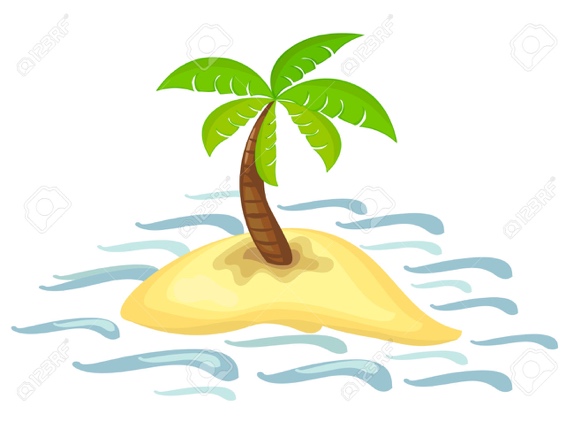 There has been a terrible catastrophe. While traveling by boat across the south Pacific, you and a group of 20 people have been stranded on a deserted island. You think back to all of the old episodes of Gilligan's Island you watched on the Déjà Vu Network, but quickly realize this is real life. There is sufficient food to eat and the climate is tropical so food and shelter are not a high priority.You do not know when, or if, you will be found and rescued. It is necessary for you and your companions, some of whom are strangers to you from other countries and cultures, to agree on a set of rules that will make it possible for you to live together without conflict.Assignment Preparation:Create your own a list of the five most important rules that your new society must agree upon. Include five-sentence justifications as to why you have chosen these rules.Decide on the most important single rule in your list: the one that you think is the most essential. Write a 50-word explanation that tells why that rule must be included. Again, you are performing this task in preparation for your class discussion.Task:Following a sharing-time, the class as a whole will decide upon the “most essential rules”, which will compose the “Island Constitution”.Final Reflection:Now that the Constitution has been written, your individual task is to reflect on the process and final decision in this activity.  This will be done in the form of a two-page, double-spaced journal.  The journal will be structured as follows:How well did you group work together?  How easy was your group decision-making process?  What challenges did you face?  Please note that this work is simply a chance to stop and think, not just a time to complain.  This piece of your journal should be one page, double-spaced.Are you, personally, satisfied with the final “Island Constitution” overall?  How could it be improved?  What legal challenges to you see, potentially, moving forward on the island?  This piece of your journal should be one page, double-spaced.Journals will be marked based on the following criteria:Level ILevel IILevel IIILevel IVDoes the journal show effective reflection on the group process?The journal does not show effective reflection on the group processThe journal shows limited effective reflection on the group processThe journal show effective reflection on the group processThe journal shows excellent reflection on the group processDoes the journal show effective reflection on the Final Constitution?The journal does not show effective reflection on the Final ConstitutionThe journal shows limited effective reflection on the Final ConstitutionThe journal show effective reflection on the Final ConstitutionThe journal shows excellent reflection on the Final ConstitutionDoes the journal demonstrate attention to detail?The journal does not demonstrate attention to detailThe journal demonstrates attention to detail in a limited fashionThe journal demonstrates good attention to detail The journal demonstrates excellent attention to detail